Ordering Scrip through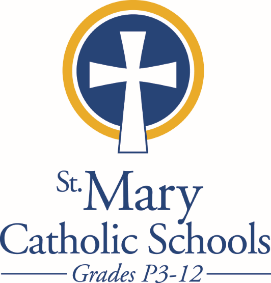 the Summer is EASY!Order online with PrestoPay by 9:00 am each Monday for the most convenient ordering and payments.Paper orders and check payments need to be hand-delivered to St. Mary Catholic High School (SMCHS) by 9:00 am each Monday.  Pick up from 11:00-3:00 each Thursday at SMCHS. Additional hours listed below.There are also some limited hours of pick up at the following parishes (contact the parish for hours):  St. Gabriel ParishSt. Margaret Mary Parish St. Patrick’s ParishYou may already have a SUMMER PARISH pick up in place. See “Delivery Method” below your name on your order. If it says “SUMMER” and a parish name behind your usual pick up location, that is where your order will be available during the summer Scrip schedule.Please email  jfrink@smcatholicschools.org or swautlet@smcatholicschools.org if you want to pick up your Scrip from one of those parishes and you do not already have the SUMMER parish listed. If you do not have a SUMMER PARISH listed on your order, your Scrip will be held at SMCHS on Thursdays; available for pick up after 11:00 am.Please remind all your friends, family and neighbors to keep the Scrip habit going.  This year over $105,000 in Scrip credit was given back to families on their tuition accounts!  Thank you for using Scrip!SMCHS Summer Office hours:Monday–Friday:  8:00 a.m. to 12:00 p.m.With extended Scrip pick up hours Thursdays from 11:00 a.m. to 3:00 p.m.